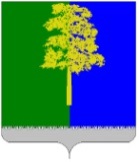 Муниципальное образование Кондинский районХанты-Мансийского автономного округа – ЮгрыАДМИНИСТРАЦИЯ КОНДИНСКОГО РАЙОНАПОСТАНОВЛЕНИЕРуководствуясь решением Думы Кондинского района от 17 мая 2016 года № 115 «Об утверждении Положения о почетном звании и наградах Кондинского района», постановлением администрации Кондинского района                  от 02 июня 2016 года № 842 «О Межведомственной комиссии по наградам»,              на основании протокола Межведомственной комиссии по наградам                       от 23 января 2024 года № 2 , администрация Кондинского района постановляет:1. Наградить Почетной грамотой главы Кондинского района:За многолетний добросовестный труд, достигнутые профессиональные успехи, личный вклад в обучение и воспитание подрастающего поколения и в связи с празднованием 50-летнего юбилея со Дня образования муниципального автономного дошкольного образовательного учреждения «Центр развития ребёнка - детский сад «Чебурашка»:Билебрух Любовь Дмитриевну - тьютора муниципального автономного дошкольного образовательного учреждения «Центр развития ребёнка - детский сад «Чебурашка»;Галанину Елену Александровну - учителя-логопеда муниципального автономного дошкольного образовательного учреждения «Центр развития ребёнка - детский сад «Чебурашка»;Святоху Валентину Сергеевну - повара муниципального автономного дошкольного образовательного учреждения «Центр развития ребёнка - детский сад «Чебурашка».2. Наградить Благодарственным письмом главы Кондинского района:За многолетний добросовестный труд, достигнутые профессиональные успехи, личный вклад в обучение и воспитание подрастающего поколения и в связи с празднованием 50-летнего юбилея со Дня образования муниципального автономного дошкольного образовательного учреждения «Центр развития ребёнка - детский сад «Чебурашка»:Закирову Юлию Александровну - главного бухгалтера муниципального автономного дошкольного образовательного учреждения «Центр развития ребёнка - детский сад «Чебурашка»;Тайлакову Светлану Александровну - воспитателя муниципального автономного дошкольного образовательного учреждения «Центр развития ребёнка - детский сад «Чебурашка»;Угрюмову Светлану Федоровну - кастеляншу муниципального автономного дошкольного образовательного учреждения «Центр развития ребёнка - детский сад «Чебурашка».2. Обнародовать постановление в соответствии с решением Думы Кондинского района от 27 февраля 2017 года № 215 «Об утверждении Порядка опубликования (обнародования) муниципальных правовых актов и другой официальной информации органов местного самоуправления муниципального образования Кондинский район» и разместить на официальном сайте органов местного самоуправления Кондинского района.ки/Банк документов/Постановления 2024от 24 января 2024 года№ 70пгт. МеждуреченскийО награжденииГлава районаА.А.Мухин